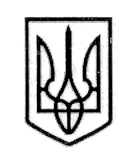 У К Р А Ї Н АСТОРОЖИНЕЦЬКА МІСЬКА РАДАЧЕРНІВЕЦЬКОГО РАЙОНУЧЕРНІВЕЦЬКОЇ ОБЛАСТІВИКОНАВЧИЙ КОМІТЕТР І Ш Е Н Н Я 20 грудня  2022 року                                         	                      	№ 317                                                                                               Про негайне відібрання КОШАРИЧ О.І., БАБИКА І.І., БАБИКА Р.І., БАБИКА А.І.,  БАБИК Д.І., БАБИК Я.І. у матері, БАБИК Н.В. та батька, КОШАРИЧА І.І., жителів м. СторожинецьРозглянувши клопотання Служби у справах дітей Сторожинецької міської ради від 19 грудня  2022 року № 397 про негайне відібрання дітей, відповідно до статті 34 Закону України «Про місцеве самоврядування в Україні», керуючись Порядком провадження  органами опіки та піклування діяльності, пов’язаної із захистом прав дитини, затвердженого постановою Кабінету Міністрів України  від 24.09.08 р. № 866 (зі змінами), Порядком забезпечення соціального захисту дітей, які перебувають в складних життєвих обставинах, в т.ч. постраждали від жорстокого поводження, затвердженого постановою Кабінету Міністрів України від 01 червня 2020 року № 585, враховуючи акти оцінки рівня безпеки дітей від 19 грудня 2022 року, у звʼязку із загрозою життю та здоровʼю, а також діючи в інтересах дітей,ВИКОНАВЧИЙ КОМІТЕТ МІСЬКОЇ РАДИ ВИРІШИВ:Негайно відібрати дітей КОШАРИЧ Олександру Іллівну,  01.09.2008 р.н., БАБИКА Іллю Ілліча, 04.09.2012 р.н., БАБИКА Романа  Ілліча, 08.03.2014 р.н., БАБИКА Артема Ілліча,  05.04.2016 р.н., БАБИК Дарину Іллівну, 12.08.2017 р.н., БАБИК Яну Іллівну,  01.02.2021 р.н.,, у матері, БАБИК Ніни Василівни, 07.02.1992 р.н.  та батька, КОШАРИЧА Іллі Івановича, 29.07.1986 р.н., жителів м. Сторожинець, вул. Буковинська Чернівецького району Чернівецької області Продовження рішення виконавчого комітету від  20 грудня 2022 року №  317та доручити Службі у справах дітей Сторожинецької міської ради повідомити Національну поліцію щодо факту неналежного виконання матірʼю батьківських обовʼязків.Тимчасово влаштувати дітей КОШАРИЧ Олександру Іллівну,  01.09.2008 р.н., БАБИКА Іллю Ілліча, 04.09.2012 р.н., БАБИКА Романа  Ілліча, 08.03.2014 р.н., БАБИКА Артема Ілліча,  05.04.2016 р.н., БАБИК Дарину Іллівну, 12.08.2017 р.н., БАБИК Яну Іллівну, 01.02.2021 р.н., до Комунального закладу «Харківський обласний центр соціально-психологічної підтримки дітей та сімей "НАДІЯ" Харківської обласної ради»», до вирішення питання подальшого їх влаштування.Доручити Службі у справах дітей звернутись до Сторожинецького районного суду із позовною заявою про відібрання дітей у батьків без позбавлення їх батьківських прав.Контроль за виконанням даного рішення покласти на першого заступника міського голови Ігоря БЕЛЕНЧУКА.Сторожинецький міський голова		           	Ігор МАТЕЙЧУКВиконавець:Головний спеціаліст Служби у справах дітей					                       Олена БЕРЧУКПогоджено:Секретар міської ради						   Дмитро БОЙЧУКПерший заступник міського голови			    Ігор БЕЛЕНЧУКНачальник юридичного відділу      			              Олексій КОЗЛОВНачальник відділу організаційної та кадрової роботи  		                         Ольга ПАЛАДІЙНачальник відділу документообігу та контролю   					                        Микола БАЛАНЮК                    